What to do today1. Story timeRe-read the story, The Mouse, The Frog and The Little Red Hen.2. Question Words and Question MarksLook at the set of Question Words.Read each word aloud. What do you notice about the letter h in the words where, when, what, why, who and which? The h is a silent letter – we don’t sound it out when we say the words.On Spelling Question Words, write each word out using a ‘look, cover, write, check’ method. If you get a word wrong, try again until you can spell it correctly. Rehearse forming question marks.3. Writing QuestionsOn Little Red Hen Questions, write a question from Hen, Frog or Mouse starting with the word when. When will Frog and Mouse help me? or, When is the bread going to be ready to eat?Do the same thing for each of the other question words.Don’t forget to end your sentences with a neat question mark.You could write replies... Probably never!; In about 10 minutes.Decorate your page with pictures.Now try this Fun-Time ExtraDoes the Hen’s bread sound tasty? On Four Favourite Foods, draw four things you really like to eat.Write a question to go with each one. How would you like to try some cheese on toast? What do you think of peas?Question WordsQuestions often begin with one of these words…Spelling Question Words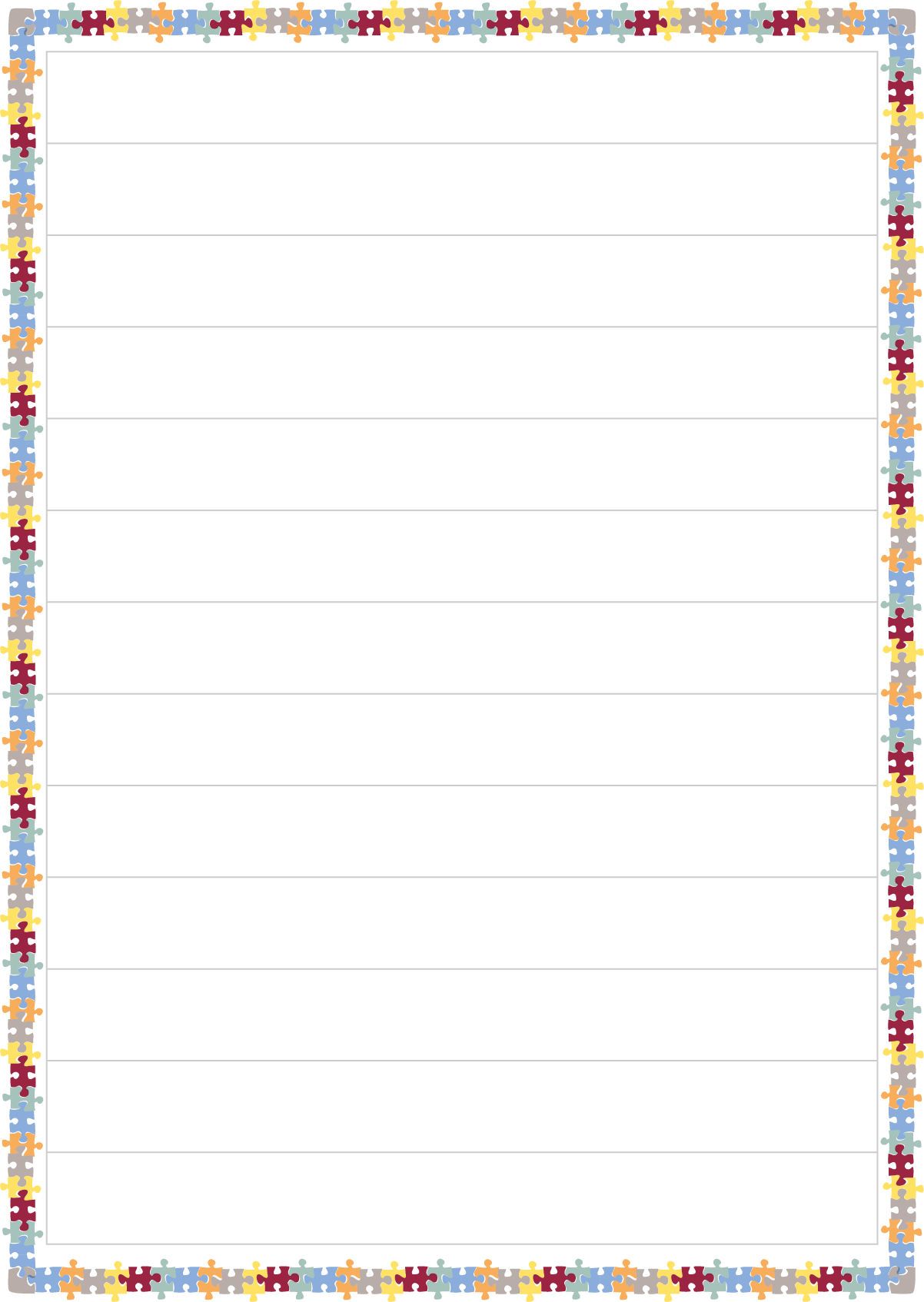 Forming Question MarksLittle Red Hen Questions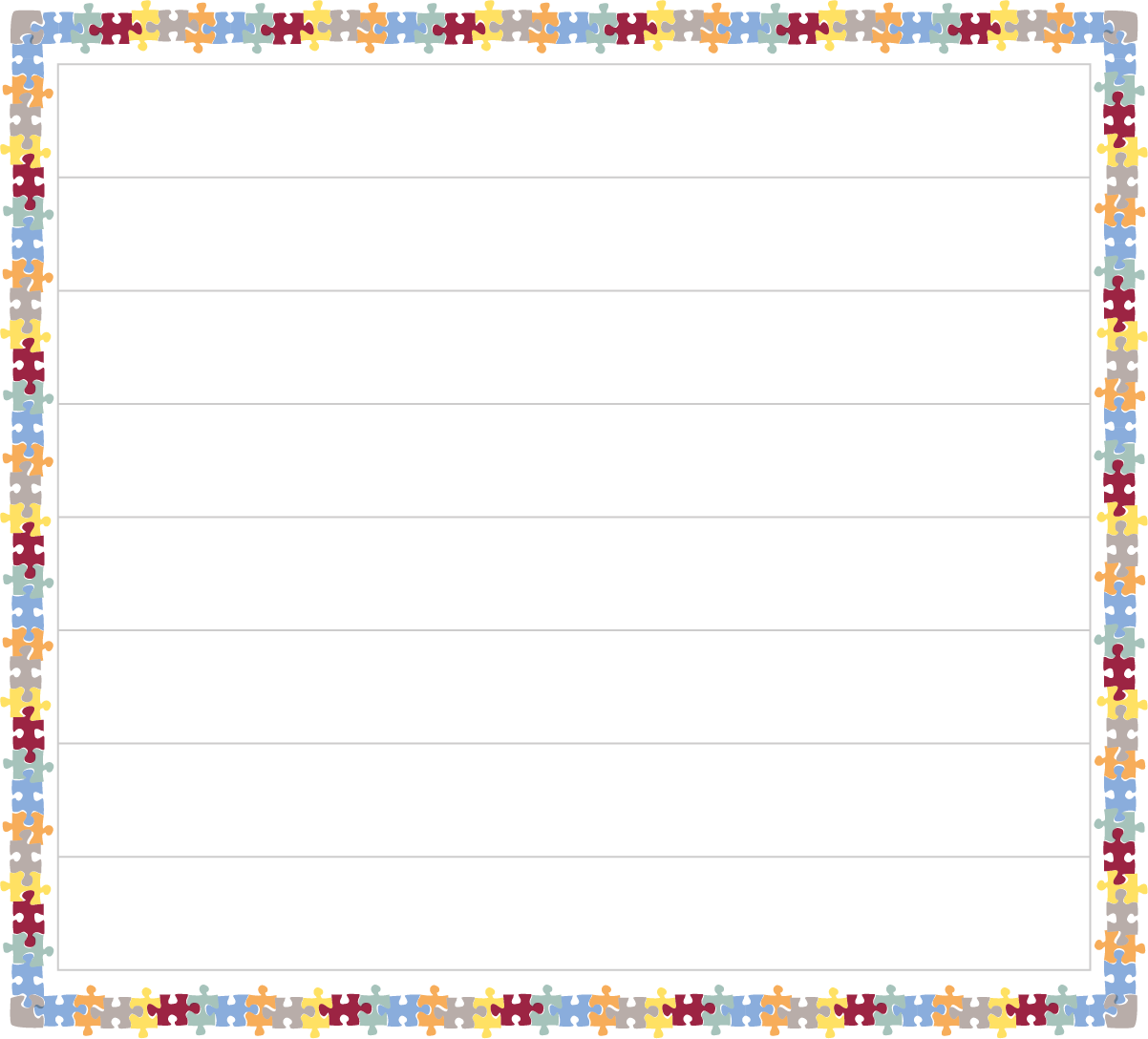 Can you write some answers as well? Four Favourite FoodsWhoWhatWhenWhereWhyWhichHowHowHow?________________________________________________________________________________________________________________________________________________________________________________________________________________________________________________________________________________________________________________________________________________________________________________________________________________________________________________________________________________________________________________________________________________